GOVERNO DO ESTADO DO ESPÍRITO SANTOSECRETARIA DE ESTADO DE MEIO AMBIENTE E RECURSOS HÍDRICOS - SEAMA AGÊNCIA ESTADUAL DE RECURSOS HÍDRICOS - AGERH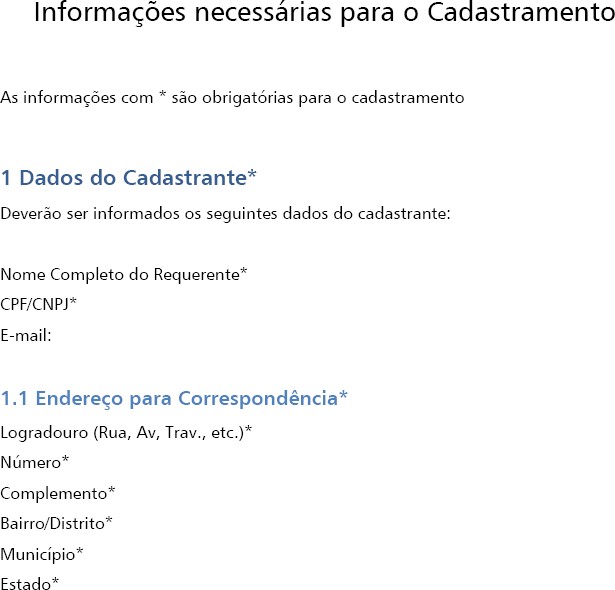 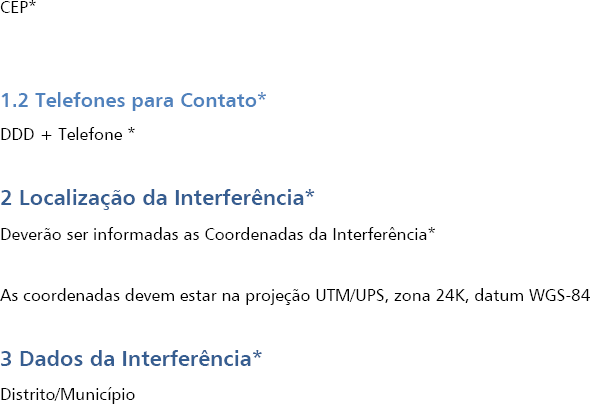 GOVERNO DO ESTADO DO ESPÍRITO SANTOSECRETARIA DE ESTADO DE MEIO AMBIENTE E RECURSOS HÍDRICOS - SEAMA AGÊNCIA ESTADUAL DE RECURSOS HÍDRICOS - AGERH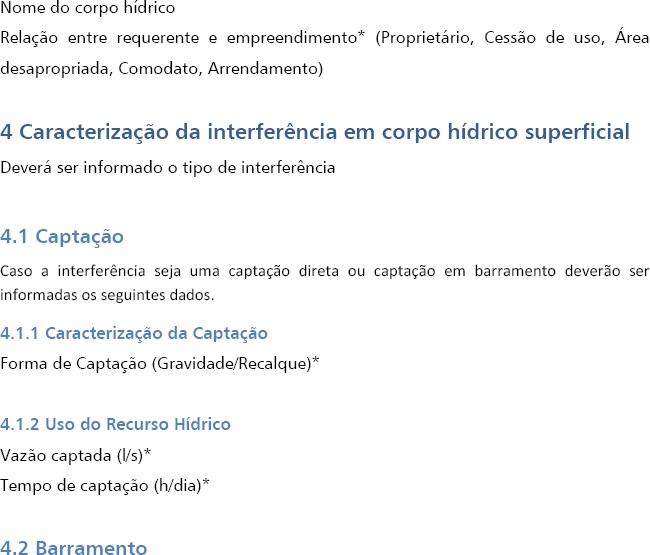 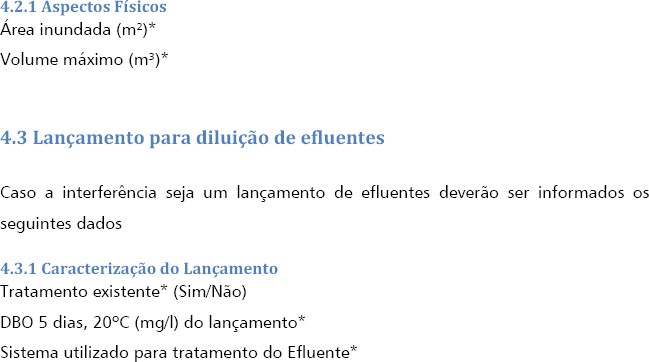 GOVERNO DO ESTADO DO ESPÍRITO SANTOSECRETARIA DE ESTADO DE MEIO AMBIENTE E RECURSOS HÍDRICOS - SEAMA AGÊNCIA ESTADUAL DE RECURSOS HÍDRICOS - AGERH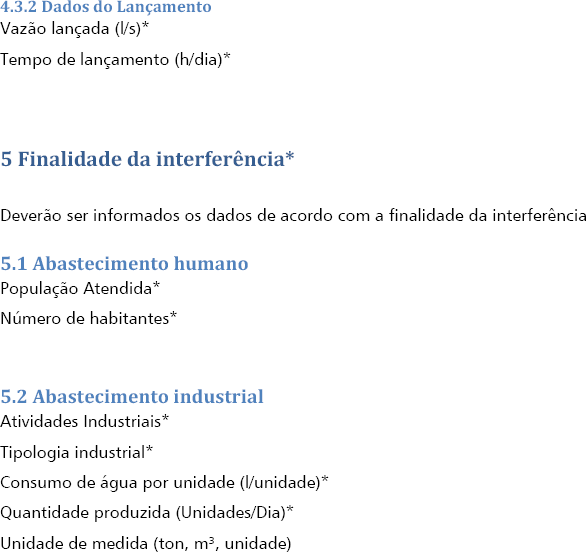 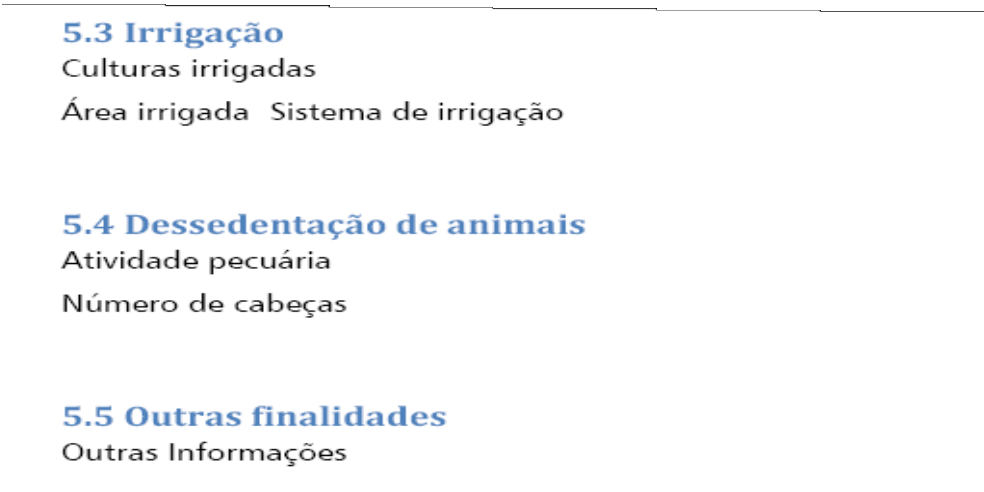 